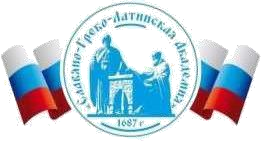 Автономная Некоммерческая Организация Высшего Образования«Славяно-Греко-Латинская Академия»Аннотация к рабочей программе дисциплиныБ1.О.22  МаркетингБ1.О.22  МаркетингСОГЛАСОВАНОДиректор Института _______________________,кандидат философских наук_______________________Одобрено:Решением Ученого Советаот «22» апреля 2022 г. протокол № 5УТВЕРЖДАЮРектор АНО ВО «СГЛА»_______________ Храмешин С.Н.Направление подготовки38.03.02 МенеджментНаправленность (профиль)Управление бизнесомКафедрамеждународных отношений и социально-экономических наукФорма обученияГод начала обученияОчная2022Реализуется в семестре4 курс 2Наименование дисциплиныБ1.О.22  МаркетингКраткое содержаниеМаркетинг как система поиска и реализации новых рыночных возможностей. Маркетинговая среда: возможности и угрозы. Покупательское поведение. Рынок в системе маркетинга. Товар в системе маркетинга. Конкурентная среда. Конкурентоспособность товара. Ценообразование в системе маркетинга. Распределение товаров. Система маркетинговых коммуникаций. Формирование спроса и стимулирование сбыта. Маркетинговые исследования и маркетинговая информация. Управление маркетингом. Стратегии маркетинга, стратегическое планирование маркетинга развитию новых направлений деятельности организации. Организация маркетинга на предприятии. Международный маркетинг. Маркетинг  услуг. Результаты освоения дисциплины(модуля) - применяя методы маркетинговых исследований и инструменты комплекса маркетинга, оценивает емкость рынка, новые рыночные возможности развития организации и бизнесов и влияющие на них факторы, анализирует конкурентов и поведение покупателей, организует управление маркетингом согласно разработанным маркетинговым стратегиям и программам создания новых направлений деятельности организаций в условиях глобальной конкуренции.Трудоемкость, з.е.5Формы отчетностиЭкзаменКонтрольная работаПеречень основной и дополнительной литературы, необходимой для освоения дисциплины Перечень основной и дополнительной литературы, необходимой для освоения дисциплины Основная литература1.Егорова, М. М. Маркетинг Электронный ресурс : Учебное пособие / М. М. Егорова, Е. Ю. Логинова, И. Г. Швайко. - Маркетинг,2020-02-05. - Саратов : Научная книга, 2019. - 159 с. - Книга находится в премиумверсии ЭБС IPR BOOKS. - ISBN 978-5-9758-1744-0, экземпляров неограничено2. Коротков, А.В. Маркетинговые исследования Электронный ресурс : учебное пособие / А.В. Коротков. - Маркетинговые исследования,202010-10. - Москва : ЮНИТИ-ДАНА, 2017. - 303 c. - Книга находится в базовой версии ЭБС IPRbooks. - ISBN 5-238-00810-4, экземпляров неограниченоДополнительная литература1.Беляевский, И. К. Маркетинговое исследование : информация, анализ, прогнозучебное пособие / И.К. Беляевский. - Москва : Финансы и статистика, 2014. - 320 с. : табл., схем. -http://biblioclub.ru/. - Библиогр. в кн. - ISBN 978-5-279-02220-5, экземпляров неограничено. 2. Котлер, Ф. Маркетинг от А до Я: 80 концепций, которые должен знать каждый менеджер : пер. с англ. / Ф. Котлер. - М. : Альпина Паблишер, 2020. - 211 с. - Библиогр. в подстроч. примеч. - ISBN 978-5-9614-6745-1, экземпляров 13.Пичурин, И.И. Основы маркетинга. Теория и практика Электронный ресурс : учебное пособие / Н.Д. Эриашвили / О.В. Обухов / И.И. Пичурин. - Основы маркетинга. Теория и практика,2020-10-10. - Москва :ЮНИТИ-ДАНА, 2017. - 383 c. - Книга находится в базовой версии ЭБС IPRbooks. - ISBN 978-5-238-02090-7, экземпляров неограничено 4.Сидорова, С. А. Маркетинг Электронный ресурс / Сидорова С. А. : учебно-методическое пособие. - Самара : СамГУПС, 2020. - 96 с. - ISBN 978-5-6044457-2-3, экземпляров неограничено